    Management & Customer Support  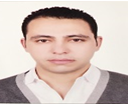  AhmedAhmed.364955@2freemail.com  ObjectivesA highly experienced team leader with over 10 Years' experienced in Retail.Mainly in GCC and London and Egypt and a long proven track record of delivering outstanding results, most recently working in the capacity of team leader at The Toy Store Dubai mall.Seeking a challenging position at a multinational company to be an affectively part of the team and to develop both my personal and communicational skills.Work RecordMay 2012-Apr 2017            Gulf Greetings General Trading LLC           Dubai, UAE                                                   The Toy Store - Store Manager Manage the biggest store in the Middle East.Managing over 45 staff comprising of 1 assistant, 8 store supervisors, and 36 sales staff.With area of 30, 000 sq. ft.Responsible for overseeing all aspects of retail store’s operations, including merchandising and promotional activities, customer service, inventory management, cash handling, reconciliation and deposits and store safety and security. Oversee all store operations. Develop and implement plans to maximize sales, meet and exceed goals/objectives.Analyze and measure business trends. Opportunity & Achievements:Manage the opening of the branch in Yas mall and met necessary requirements to company standardsAssist & Manage the opening of The Toy Store Oman (Muscat ).Manage the opening of the branch in Abu Dhabi MALL.Feb 2011-Feb 2012                    Azadea Group                                          Cairo, Egypt                             Stradivarius    Store ManagerMaking sure the shop floor runs smoothly Meet the store's monthly targets and handle budgetsRecruit and train staff Deal with any enquiries and complaints and monitor customer serviceServe customers as neededPut together the Rota and shiftsCheck that the products you sell are well displayedManaging deliveriesMay 2008-Jan 2011               M.H. Alshaya Co.                                              Cairo, Egypt                                         H&M   Assistant Store ManagerLeads a store team within a Department and actively works on the shop floor in order to                                                                                       maximize the profit, productivity and customer service within the H&M store.Recommends store layout and stock positioning. Helps manage stock availability. Trains and promotes high customer service standards. Gives feedback on lines, sellers, and customer requests. Recommends in-store promotions.Responsible for ensuring all available stock is replenished consistently.Compliance to company and brand requirements within store location.Implements stock loss controls, recommends areas of focus.Staff, evaluates performance and development needs. Decides store-training programmer. Recommends additional training requirements, disciplinary actions/terminations.April 2006-March 2007              Esprit                                                  London, England                                            Manager in Training                      Handling all the cash deposits.   Tracking the attendance of staff.  Receiving orders Checking all the store stock and the floor move. April 2004-April 2007             Jim & Sons company                           London, England                                         Shop Manager                       Responsible for all the operations in company branches.Jun 2002-March 2004       Patchi Manufactory                                 London, England                                               Pastry chef                       Create and prepare desserts in accordance with the existent menus. Decorate cakes and baked goods according to requirements.March 1999-March 2002        Touristic Cafe                                     Cairo, Egypt                                         Manager   Managing the staff in order to reach the profit target.Bachelor Social Services             Cairo, Egypt 2010Graduated from Aremo School       Cairo, Egypt 1999First Aid course. Dubai.Microsoft Excel 2010. Dubai.Management skills course .Kuwait.Loss prevention course. Kuwait.Visual merchandizing course. Kuwait.TTT (Train Trainer Training) course. Kuwait.Administration training. Kuwait.Health and Safety course. London.English Course. London.CSC (Customer service course)Excellent knowledge of Windows, the internet.Very good knowledge of power point & word. MICROSOFT EXCEL 2010 .Native language Arabic.Excellent command of both written and spoken English.Hard Worker, Ambitious, More organized, Open Minded, Eager to learn new skills, Dynamic, Patience, Presentable ,        Learn new skills quickly and easily, Decision makerProviding excellent customer service, follow up with guaranteeing costumer satisfactions.Reading, Traveling.Nationality: EgyptianDate of Birth: 23 February, 1981Marital Status: MarriedUAE Driving license holder.